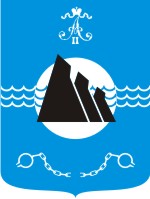 АДМИНИСТРАЦИЯ ГОРОДСКОГО ОКРУГА «АЛЕКСАНДРОВСК-САХАЛИНСКИЙ РАЙОН»ПОСТАНОВЛЕНИЕот 26.01.2018 г. № 40 г. Александровск-СахалинскийО мерах по реализации бюджетагородского округа «Александровск-Сахалинский район» на 2018 год и плановый период 2019-2020 годовВ соответствии с бюджетом городского округа «Александровск-Сахалинский район» на 2018 год и плановый период 2019-2020 годов, администрация городского округа «Александровск-Сахалинский район» постановляет:1. Принять к исполнению бюджет городского округа «Александровск-Сахалинский район» на 2018 год и на плановый период 2019 и 2020 годов (далее-бюджет городского округа».2. Установить, что исполнение бюджета городского округа осуществляется в соответствии со сводной бюджетной росписью на 2018 год и на плановый период 2019 и 2020 годов.3. Установить, что исполнение местного бюджетов по расходам должно составлять за 9 месяцев 2018 года не менее 70%.4. Главным администраторам доходов местного бюджета:4.1. принять меры по обеспечению поступлений в бюджет городского округа администрируемых доходов местного бюджета в запланированных объемах, своевременному уточнению невыясненных поступлений, сокращению задолженности по уплате налоговых и неналоговых доходов и осуществлению мероприятий, препятствующих ее возникновению;4.2. обеспечить своевременное и правильное доведение до плательщиков реквизитов для зачисления платежей по администрируемым доходам в целях исключения невыясненных поступлений в бюджет;4.3. осуществлять постоянный контроль за правильностью исчисления, полнотой и своевременностью уплаты, начисления, учета, взыскания и принятием решений о возврате излишне уплаченных (взысканных) платежей в бюджет, пеней и штрафов в части администрируемых доходов.5. Главным распорядителям средств бюджета городского округа (далее - главные распорядители) обеспечить в пределах доведенных до них лимитов бюджетных обязательств распределение и доведение в установленном порядке до подведомственных получателей средств местного бюджета лимитов бюджетных обязательств.6. Принятие бюджетных обязательств, возникающих из муниципальных контрактов, предусматривающих условие об исполнении в 2018 году денежного обязательства получателя средств местного бюджета по выплате авансовых платежей, оплате поставленных товаров, выполненных работ (оказанных услуг), в пределах соответствующих лимитов бюджетных обязательств, доведенных в установленном порядке на 2018 год, позднее 25 декабря не допускается.Получатели средств местного бюджета, а также  муниципальные бюджетные учреждения  представляют в  финансовое управление городского округа «Александровск-Сахалинский район» (далее- финансовое управление) в подсистеме исполнения бюджета государственной автоматизированной системы управления бюджетным процессом - программный комплекс "Бюджет-Смарт" муниципальные контракты (договоры) на поставку товаров, выполнение работ, оказание услуг для муниципальных нужд городского округа (в том числе на приобретение недвижимого имущества или аренду имущества), соглашения, предусматривающие предоставление из местного  бюджета субсидий муниципальным бюджетным учреждениям, муниципальным унитарным предприятиям, созданным на базе имущества, находящегося в муниципальной собственности городского округа (далее - бюджетные учреждения и унитарные предприятия), юридическим лицам (за исключением государственных учреждений), индивидуальным предпринимателям, физическим лицам - производителям товаров, работ, услуг, не позднее 5 рабочих дней с момента их заключения.7. Главным распорядителям средств бюджета городского округа обеспечить взаимодействие с органами государственной власти Сахалинской области в целях своевременного заключения соглашений о предоставлении субсидий из областного бюджета, эффективное использование средств субсидий, достижение установленных показателей и соблюдение графика выполнения мероприятий по проектированию и (или) строительству (реконструкции) или приобретению недвижимого имущества.8. Главные распорядители в срок до 1 февраля 2018 года обеспечивают разработку и последующее принятие администрацией городского округа, в соответствии с действующим законодательством, необходимых для реализации решения о бюджете городского округа порядков (изменений в действующие порядки) предоставления:- субсидий юридическим лицам (за исключением субсидий муниципальным учреждениям) в целях возмещения недополученных доходов и (или) финансового обеспечения (возмещения) затрат в связи с выполнением работ, оказанием услуг;- субсидии юридическим лицам, индивидуальным предпринимателям, физическим лицам - производителям товаров, работ и услуг;- субсидий некоммерческим организациям, не являющимся государственными (муниципальными) учреждениями;- субсидий муниципальным бюджетным учреждениям.9. Главным распорядителям не позднее 1 марта 2018 года заключить с государственными органами Сахалинской области соглашения о предоставлении субсидий.10. Не использованные на 1 января 2018 года остатки межбюджетных трансфертов подлежат возврату в областной бюджет в первые 15 рабочих дней 2018 года.Главные распорядители бюджетных средств, при наличии неисполненных бюджетных обязательств, принятых получателями средств местного бюджета за счет областных субсидий, подтверждают наличие потребности в неиспользованных остатках субсидий в соответствии с Порядками, утвержденными главными распорядителями средств областного бюджета.11. Главные распорядители средств местного бюджета обеспечивают:- выполнение соглашений о мерах по повышению эффективности использования бюджетных средств и увеличению поступлений налоговых и неналоговых доходов бюджета муниципального образования;- целевое и эффективное использование бюджетных средств, в том числе,  субсидий, субвенций и иных межбюджетных трансфертов, полученных из областного бюджета;-достижение плановых значений (уточненных плановых значений) целевых показателей результативности предоставления субсидий, установленных соглашениями о предоставлении субсидии; - перечисление средств на оплату денежных обязательств в течение пяти рабочих дней со дня поступления межбюджетного трансферта (за исключением субсидии на поддержку муниципальных программ формирования современной городской среды) на единый счет местного бюджета, но не позднее последнего рабочего дня текущего финансового года.- не допущение просроченной кредиторской и дебиторской задолженности муниципальных учреждений, принятие меры к руководителям муниципальных учреждений, допустившим их рост в течение текущего финансового года;- исполнение местного бюджетов по расходам за  9 месяцев 2018 года в размере не менее 70% , предоставление в финансовое управление  городского округа информации о причинах неисполнения в срок до 5 октября 2018 года.- утверждение на 2018 год Плана мероприятий по благоустройству городского округа и Плана дорожных работ в рамках муниципального дорожного фонда в срок до 10.02.2018г.12. Бюджетным учреждениям до 15 марта 2018 года обеспечить возврат в бюджет городского округа средств субсидий, предоставленных им в 2017 году на финансовое обеспечение выполнения муниципальных заданий на оказание муниципальных услуг (выполнение работ), в объеме, соответствующем показателям, характеризующим объем неоказанной муниципальной услуги (невыполненной работы).13. Предоставление средств из бюджета городского округа в соответствии с абзацем вторым пункта 1 статьи 78.1 Бюджетного кодекса Российской Федерации муниципальным бюджетным учреждениям осуществляется в соответствии с соглашением о порядке и условиях предоставления субсидии, заключенным органом местного самоуправления, осуществляющим функции и полномочия учредителя, с бюджетным учреждением, в пределах суммы, необходимой для оплаты денежного обязательства учреждения, в соответствии с заявками по форме и в сроки, установленным главным распорядителем. В заявке указываются необходимый размер средств и срок возникновения денежного обязательства.Соглашение на предоставление средств из местного бюджета в соответствии с абзацем вторым пункта 1 статьи 78.1 Бюджетного кодекса Российской Федерации бюджетным учреждениям должно содержать положение о запрете по выплате авансовых платежей, оплате поставленных товаров, выполненных работ, (оказанных услуг) позднее 20 декабря.14. Установить, что получатели средств бюджета городского округа при заключении договоров (муниципальных контрактов) о поставке товаров, выполнении работ и оказании услуг в пределах доведенных им в установленном порядке соответствующих лимитов бюджетных обязательств вправе предусматривать авансовые платежи:14.1. с последующей оплатой денежных обязательств, возникающих по договорам (муниципальным контрактам) о поставке товаров, выполнении работ и оказании услуг, после подтверждения предусмотренных указанными договорами (муниципальными  контрактами) поставки товаров, выполнения работ, оказания услуг в объеме произведенных платежей:а) в размере, не превышающем 30% суммы договора (муниципального контракта), но не более доведенных лимитов бюджетных обязательств по соответствующему коду бюджетной классификации Российской Федерации, - по договорам (муниципальным контрактам) о поставке товаров, выполнении работ и оказании услуг, если иное не установлено настоящим постановлением, а также нормативными правовыми актами администрации городского округа;б) до 100% суммы договора (муниципального контракта), но не более доведенных лимитов бюджетных обязательств по соответствующему коду бюджетной классификации Российской Федерации по договорам (муниципальным контрактам):- до 100 тыс. рублей (за исключением текущего и капитального ремонта); - на оказание услуг связи;- на подписку на печатные издания и их приобретение;- на обучение на курсах повышения квалификации;- на прохождение профессиональной переподготовки;- на участие в научных, методических, научно-практических и иных конференциях;- на проведение государственной экспертизы проектной документации и результатов инженерных изысканий;- на проведение проверки достоверности определения сметной стоимости объектов капитального строительства, финансовое обеспечение строительства, реконструкции или технического перевооружения которых планируется осуществлять полностью или частично за счет средств областного бюджета;- на приобретение авиационных и железнодорожных билетов, билетов для проезда городским и пригородным транспортом и (или) путевок на санаторно-курортное лечение;- на оплату проживания в гостиницах;- на обязательное страхование гражданской ответственности владельцев транспортных средств;- на оказание образовательных услуг по подготовке специалистов среднего профессионального образования;- на организацию и проведение лагерей, слетов, форумов для детей, подростков и молодежи;- на проведение общественно значимых мероприятий для городского округа с участием выдающихся представителей;14.2. по договорам (муниципальным контрактам) о выполнении работ по строительству, реконструкции объектов капитального строительства муниципальной собственности городского округа:- на сумму, не превышающую 100 млн. рублей, - до 20% суммы договора (муниципального контракта), но не более доведенных лимитов бюджетных обязательств по соответствующему коду бюджетной классификации Российской Федерации;- на сумму, превышающую 100 млн. рублей, - до 10% суммы договора (муниципального контракта), но не более доведенных лимитов бюджетных обязательств по соответствующему коду бюджетной классификации Российской Федерации, с последующим авансированием выполняемых работ после подтверждения выполнения предусмотренных договором (муниципальным контрактом) работ в объеме произведенного авансового платежа (с ограничением общей суммы авансирования не более 70% суммы договора (муниципального контракта)).15. Органы, осуществляющие функции и полномочия учредителя в отношении муниципальных бюджетных учреждений, обеспечивают включение указанными юридическими лицами при заключении ими в соответствии с Федеральным законом договоров (контрактов) о поставке товаров, выполнении работ и оказании услуг условий об авансовых платежах в объеме, не превышающем предельные размеры выплат авансовых платежей, установленных пунктом 14 настоящего постановления для получателей средств  бюджета городского округа.16. Получатели бюджетных средств и муниципальные бюджетные учреждения, при заключении договоров (контрактов) о поставке товаров, выполнении работ и оказании услуг устанавливают срок оплаты заказчиком поставленного товара, выполненной работы (ее результатов), оказанной услуги, отдельных этапов исполнения контрактов, в максимально допустимом сроке (30 дней), предусмотренном частью 13.1. Федерального Закона от 05.04.2013г. №44-ФЗ.17. Администрации городского округа представлять в Министерство финансов Сахалинской области:- в 2-недельный срок с даты принятия решения о местном бюджете на 2018 год и на плановый период 2019 и 2020 годов, принятый представительным органом, а также сведения о внесенных в него изменениях;- в срок до 15 октября 2018 года, в случае исполнения за 9 месяцев 2018 года бюджета городского округа по расходам в размере менее 70%, информацию о причинах неисполнения.18. Опубликовать настоящее постановление на официальном сайте городского округа «Александровск-Сахалинский район».19. Настоящее постановление вступает в силу с 1 января 2018 года.20. Контроль за исполнением настоящего постановления возложить на вице-мэра городского округа «Александровск-Сахалинский район» Д.В.Мельниченко.И.о.мэра городского округа«Александровск-Сахалинский район»                                           Ю.В. Исаева Исп. Сидоренко Т.Н.